QR-код для оплаты за обучение по программе ДПО: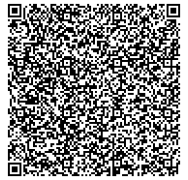 QR-код для оплаты за общежитие обучающихся по программе ДПО: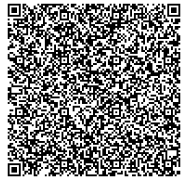 